附件1考试方法与评分标准考生须先测试身体素质项目：100米、立定跳远、铅球三项，根据考生报考专项进行测试。径赛项目考试采用一次性比赛，使用手计时取成绩，参照评分标准换算成得分。田赛项目考试，每名考生均有3次试跳或试投机会，计取最好成绩换算成得分。二、评分标准男子身体素质评分表女子身体素质评分表男子专项径赛评分表男子专项田赛评分表女子专项径赛评分表女子专项田赛评分表附件2十堰一中足球竞技生专项考试方法与评分标准（非守门员）考核指标与所占分值二、考试方法与评分标准（一）专项素质5×25米折返跑1.测试方法：考生从起跑线向场内垂直方向快跑，在跑动中依次用手击倒位于5米、10米、15米、20米和25米各处的标志物后返回起跑线，要求每击倒一个标志物须立即返回一次，再跑到下一个标志物，以此类推。考生应以站立式起跑，脚动开表，完成所有折返距离回到起跑线时停表，记录完成的时间。未击倒标志物，成绩无效。每人测试1次。2.评分标准：（二）专项技术1.传准（1）考试方法：如图所示，传球目标区域由一个室内五人制足球门（球门净宽度3米，净高度2米）和以球门线为直径（3米）画的半圆组成，圆心（球门线中心点）至起点线垂直距离为男子28米，女子23米。考生须将球置于起点线上或线后（线长5米，宽0.1米），向目标区域连续传球5次，左右脚均可，脚法不限。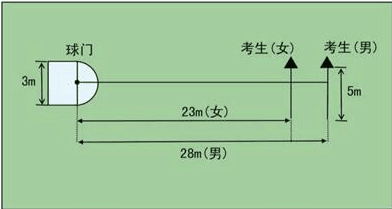 （2）评分标准：以球从起点线踢出后，从空中落到地面的第一接触点为准。考生每将球传入目标区域的半圆内（含第一落点落在圆周线上），或五人制球门（含球击中球门横梁或立柱弹出）即得4分。考生每人只有一次测试机会，至多可以进行6次传准，踢中5次即为满分，满分20分。2.运射（1）考试方法：如图所示，从罚球区线中点垂直向场内延伸至20米处，画一条平行于球门线的横线作为起点线。距罚球区线2米处起，沿20米垂线共摆置8个标志桶。考生将球置于起点线上，运球依次绕过8个标志桶后起脚射门，球动开表，当球从空中或地面越过球门线时停表，记录完成的时间。凡出现漏桶、射门偏出球门，球击中横梁或立柱弹出，均属无效，不计成绩。每人测试2次，取最好成绩。       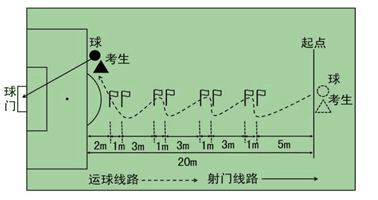 （2）评分标准：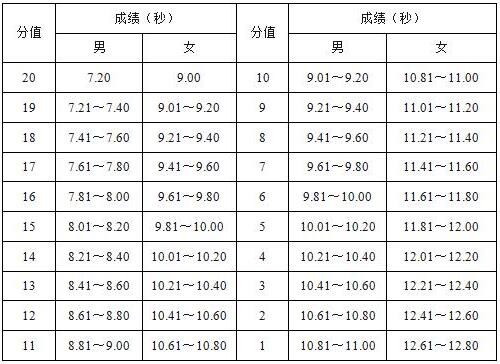 （三）实战能力比赛（1）考试方法：视考生人数分队进行比赛。（2）评分标准：考评员参照实战能力评分细则，独立对考生的技术能力、战术能力、心理素质以及比赛作风等方面进行综合评定。采用10分制评分，分数至多可到小数点后1位。足球实战能力评分细则附件32022十堰市一中体育特长生乒乓球项目测试方法与评定标准考试指标与所占分值考试方法1.采用单循环制组织考生进行比赛，三局两胜制，比分由2:0取胜一场积2分，2:1取胜一场积1分，负一场积0分。积分由高至低录取；2.若出现积分相同的情况则由胜负关系确定名次，若胜负关系仍不能确定名次则由小局比赛总净胜球确定名次。3.其他内容参照中国乒乓球协会最近审定的乒乓球竞赛规则执行分值100米立定跳远铅球10011.3280129911.3427911.99811.3827811.89711.4227711.79611.4627611.69511.527511.59411.5427411.49311.5827311.39211.6227211.29111.6627111.19011.7270118911.7426910.98811.7826810.88711.8226710.78611.8626610.68511.926510.58411.9426410.48311.9826310.38212.0226210.28112.0626110.18012.1260107912.142599.97812.182589.87712.222579.77612.262569.67512.32559.57412.342549.47312.382539.37212.422529.27112.462519.17012.525096912.542498.96812.582488.86712.622478.76612.662468.66512.72458.56412.742448.46312.782438.36212.822428.26112.862418.16012.924085912.942397.95812.982387.85713.022377.75613.062367.65513.12357.55413.142347.45313.182337.35213.222327.25113.262317.15013.323074913.342296.94813.382286.84713.422276.74613.462266.64513.52256.54413.542246.44313.582236.34213.622226.24113.662216.14013.722063913.742195.93813.782185.83713.822175.73613.862165.63513.92155.53413.942145.43313.982135.33214.022125.23114.062115.13014.121052914.142094.92814.182084.82714.222074.72614.262064.62514.32054.52414.342044.42314.382034.32214.422024.22114.462014.12014.520041914.541993.91814.581983.81714.621973.71614.661963.61514.71953.51414.741943.41314.781933.31214.821923.21114.861913.11014.91903914.941892.9814.981882.8715.021872.7615.061862.6515.11852.5415.141842.4315.181832.3215.221822.2115.261812.1015.31802分值100米立定跳远铅球10012.82309.69912.862299.529812.922289.449712.982279.369613.042269.289513.12259.29413.162249.129313.222239.049213.282228.969113.342218.889013.42208.88913.462198.728813.522188.648713.582178.568613.642168.488513.72158.48413.762148.328313.822138.248213.882128.168113.942118.08801421087914.062097.927814.122087.847714.182077.767614.242067.687514.32057.67414.362047.527314.422037.447214.482027.367114.542017.287014.62007.26914.661997.126814.721987.046714.781976.966614.841966.886514.91956.86414.961946.726315.021936.646215.081926.566115.141916.486015.21906.45915.261896.325815.321886.245715.381876.165615.441866.085515.518565415.561845.925315.621835.845215.681825.765115.741815.685015.81805.64915.861795.524815.921785.444715.981775.364616.041765.284516.11755.24416.161745.124316.221735.044216.281724.964116.341714.884016.41704.83916.461694.723816.521684.643716.581674.563616.641664.483516.71654.43416.761644.323316.821634.243216.881624.163116.941614.08301716042917.061593.922817.121583.842717.181573.762617.241563.682517.31553.62417.361543.522317.421533.442217.481523.362117.541513.282017.61503.21917.661493.121817.721483.041717.781472.961617.841462.881517.91452.81417.961442.721318.021432.641218.081422.561118.141412.481018.21402.4918.261392.32818.321382.24718.381372.16618.441362.08518.51352418.561341.92318.621331.84218.681321.76118.741311.68018.81301.6分值100米200米400米800米1500米110米栏(0.914)10011.32351.511824515.59911.3323.0551.6118.524615.559811.3623.151.711924715.69711.3923.1551.8119.524815.659611.4223.251.912024915.79511.4523.2552120.525015.759411.4823.352.112125115.89311.5123.3552.2121.525215.859211.5423.452.312225315.99111.5723.4552.4122.525415.959011.623.552.5123255168911.6323.5552.6123.525616.058811.6623.652.712425716.18711.6923.6552.8124.525816.158611.7223.752.912525916.28511.7523.7553125.526016.258411.7823.853.112626116.38311.8123.8553.2126.526216.358211.8423.953.312726316.48111.8723.9553.4127.526416.458011.92453.512826516.57911.9324.0553.6128.526616.557811.9624.153.712926716.67711.9924.1553.8129.526816.657612.0224.253.913026916.77512.0524.2554130.527016.757412.0824.354.113127116.87312.1124.3554.2131.527216.857212.1424.454.313227316.97112.1724.4554.4132.527416.957012.224.554.5133275176912.2324.5554.6133.527617.056812.2624.654.713427717.16712.2924.6554.8134.527817.156612.3224.754.913527917.26512.3524.7555135.528017.256412.3824.855.113628117.36312.4124.8555.2136.528217.356212.4424.955.313728317.46112.4724.9555.4137.528417.456012.52555.513828517.55912.5325.0555.6138.528617.555812.5625.155.713928717.65712.5925.1555.8139.528817.655612.6225.255.914028917.75512.6525.2556140.529017.755412.6825.356.114129117.85312.7125.3556.2141.529217.855212.7425.456.314229317.95112.7725.4556.4142.529417.955012.825.556.5143295184912.8325.5556.6143.529618.054812.8625.656.714429718.14712.8925.6556.8144.529818.154612.9225.756.914529918.24512.9525.7557145.530018.254412.9825.857.114630118.34313.0125.8557.2146.530218.354213.0425.957.314730318.44113.0725.9557.4147.530418.454013.12657.514830518.53913.1326.0557.6148.530618.553813.1626.157.714930718.63713.1926.1557.8149.530818.653613.2226.257.915030918.73513.2526.2558150.531018.753413.2826.358.115131118.83313.3126.3558.2151.531218.853213.3426.458.315231318.93113.3726.4558.4152.531418.953013.426.558.5153315192913.4326.5558.6153.531619.052813.4626.658.715431719.12713.4926.6558.8154.531819.152613.5226.758.915531919.22513.5526.7559155.532019.252413.5826.859.115632119.32313.6126.8559.2156.532219.352213.6426.959.315732319.42113.6726.9559.4157.532419.452013.72759.515832519.51913.7327.0559.6158.532619.551813.7627.159.715932719.61713.7927.1559.8159.532819.651613.8227.259.916032919.71513.8527.2560160.533019.751413.8827.360.116133119.81313.9127.3560.2161.533219.851213.9427.460.316233319.91113.9727.4560.4162.533419.95101427.560.516333520914.0327.5560.6163.533620.05814.0627.660.716433720.1714.0927.6560.8164.533820.15614.1227.760.916533920.2514.1527.7561165.534020.25414.1827.861.116634120.3314.2127.8561.2166.534220.35214.2427.961.316734320.4114.2727.9561.4167.534420.45014.32861.516834520.5分值跳高跳远三级跳远铅球（5kg)铁饼(2kg)标枪(700g)1001.956.714134555996.6813.9512.9544.754.6981.946.6613.912.944.454.2976.6413.8512.8544.153.8961.936.6213.812.843.853.4956.613.7512.7543.553941.926.5813.712.743.252.6936.5613.6512.6542.952.2921.916.5413.612.642.651.8916.5213.5512.5542.351.4901.96.513.512.54251896.4813.4512.4541.750.6881.896.4613.412.441.450.2876.4413.3512.3541.149.8861.886.4213.312.340.849.4856.413.2512.2540.549841.876.3813.212.240.248.6836.3613.1512.1539.948.2821.866.3413.112.139.647.8816.3213.0512.0539.347.4801.856.313123947796.2812.9511.9538.746.6781.846.2612.911.938.446.2776.2412.8511.8538.145.8761.836.2212.811.837.845.4756.212.7511.7537.545741.826.1812.711.737.244.6736.1612.6511.6536.944.2721.816.1412.611.636.643.8716.1212.5511.5536.343.4701.86.112.511.53643696.0812.4511.4535.742.6681.796.0612.411.435.442.2676.0412.3511.3535.141.8661.786.0212.311.334.841.465612.2511.2534.541641.775.9812.211.234.240.6635.9612.1511.1533.940.2621.765.9412.111.133.639.8615.9212.0511.0533.339.4601.755.912113339595.8811.9510.9532.738.6581.745.8611.910.932.438.2575.8411.8510.8532.137.8561.735.8211.810.831.837.4555.811.7510.7531.537541.725.7811.710.731.236.6535.7611.6510.6530.936.2521.715.7411.610.630.635.8515.7211.5510.5530.335.4501.75.711.510.53035495.6811.4510.4529.734.6481.695.6611.410.429.434.2475.6411.3510.3529.133.8461.685.6211.310.328.833.4455.611.2510.2528.533441.675.5811.210.228.232.6435.5611.1510.1527.932.2421.665.5411.110.127.631.8415.5211.0510.0527.331.4401.655.511102731395.4810.959.9526.730.6381.645.4610.99.926.430.2375.4410.859.8526.129.8361.635.4210.89.825.829.4355.410.759.7525.529341.625.3810.79.725.228.6335.3610.659.6524.928.2321.615.3410.69.624.627.8315.3210.559.5524.327.4301.65.310.59.52427295.2810.459.4523.726.6281.595.2610.49.423.426.2275.2410.359.3523.125.8261.585.2210.39.322.825.4255.210.259.2522.525241.575.1810.29.222.224.6235.1610.159.1521.924.2221.565.1410.19.121.623.8215.1210.059.0521.323.4201.555.11092123195.089.958.9520.722.6181.545.069.98.920.422.2175.049.858.8520.121.8161.535.029.88.819.821.41559.758.7519.521141.524.989.78.719.220.6134.969.658.6518.920.2121.514.949.68.618.619.8114.929.558.5518.319.4101.54.99.58.5181994.889.458.4517.718.681.494.869.48.417.418.274.849.358.3517.117.861.484.829.38.316.817.454.89.258.2516.51741.474.789.28.216.216.634.769.158.1515.916.221.464.749.18.115.615.814.729.058.0515.315.401.454.7981515分值100米200米400米800米1500米100米栏(84cm)10012.826.86214329512.789912.8426.8762.3143.8296.312.869812.8826.9462.6144.6297.612.949712.9227.0162.9145.4298.913.029612.9627.0863.2146.2300.213.1951327.1563.5147301.513.189413.0427.2263.8147.8302.813.269313.0827.2964.1148.6304.113.349213.1227.3664.4149.4305.413.429113.1627.4364.7150.2306.713.59013.227.56515130813.588913.2427.5765.3151.8309.313.668813.2827.6465.6152.6310.613.748713.3227.7165.9153.4311.913.828613.3627.7866.2154.2313.213.98513.427.8566.5155314.513.988413.4427.9266.8155.8315.814.068313.4827.9967.1156.6317.114.148213.5228.0667.4157.4318.414.228113.5628.1367.7158.2319.714.38013.628.26815932114.387913.6428.2768.3159.8322.314.467813.6828.3468.6160.6323.614.547713.7228.4168.9161.4324.914.627613.7628.4869.2162.2326.214.77513.828.5569.5163327.514.787413.8428.6269.8163.8328.814.867313.8828.6970.1164.6330.114.947213.9228.7670.4165.4331.415.027113.9628.8370.7166.2332.715.1701428.97116733415.186914.0428.9771.3167.8335.315.266814.0829.0471.6168.6336.615.346714.1229.1171.9169.4337.915.426614.1629.1872.2170.2339.215.56514.229.2572.5171340.515.586414.2429.3272.8171.8341.815.666314.2829.3973.1172.6343.115.746214.3229.4673.4173.4344.415.826114.3629.5373.7174.2345.715.96014.429.67417534715.985914.4429.6774.3175.8348.316.065814.4829.7474.6176.6349.616.145714.5229.8174.9177.4350.916.225614.5629.8875.2178.2352.216.35514.629.9575.5179353.516.385414.6430.0275.8179.8354.816.465314.6830.0976.1180.6356.116.545214.7230.1676.4181.4357.416.625114.7630.2376.7182.2358.716.75014.830.37718336016.784914.8430.3777.3183.8361.316.864814.8830.4477.6184.6362.616.944714.9230.5177.9185.4363.917.024614.9630.5878.2186.2365.217.1451530.6578.5187366.517.184415.0430.7278.8187.8367.817.264315.0830.7979.1188.6369.117.344215.1230.8679.4189.4370.417.424115.1630.9379.7190.2371.717.54015.2318019137317.583915.2431.0780.3191.8374.317.663815.2831.1480.6192.6375.617.743715.3231.2180.9193.4376.917.823615.3631.2881.2194.2378.217.93515.431.3581.5195379.517.983415.4431.4281.8195.8380.818.063315.4831.4982.1196.6382.118.143215.5231.5682.4197.4383.418.223115.5631.6382.7198.2384.718.33015.631.78319938618.382915.6431.7783.3199.8387.318.462815.6831.8483.6200.6388.618.542715.7231.9183.9201.4389.918.622615.7631.9884.2202.2391.218.72515.832.0584.5203392.518.782415.8432.1284.8203.8393.818.862315.8832.1985.1204.6395.118.942215.9232.2685.4205.4396.419.022115.9632.3385.7206.2397.719.1201632.48620739919.181916.0432.4786.3207.8400.319.261816.0832.5486.6208.6401.619.341716.1232.6186.9209.4402.919.421616.1632.6887.2210.2404.219.51516.232.7587.5211405.519.581416.2432.8287.8211.8406.819.661316.2832.8988.1212.6408.119.741216.3232.9688.4213.4409.419.821116.3633.0388.7214.2410.719.91016.433.18921541219.98916.4433.1789.3215.8413.320.06816.4833.2489.6216.6414.620.14716.5233.3189.9217.4415.920.22616.5633.3890.2218.2417.220.3516.633.4590.5219418.520.38416.6433.5290.8219.8419.820.46316.6833.5991.1220.6421.120.54216.7233.6691.4221.4422.420.62116.7633.7391.7222.2423.720.7016.833.89222342520.78分值跳高跳远三级跳远铅球（4kg)铁饼(1kg)标枪(600g)1001655.411.612.53938991645.3711.5512.438.6537.7981635.3411.512.338.337.4971625.3111.4512.237.9537.1961615.2811.412.137.636.8951605.2511.351237.2536.5941595.2211.311.936.936.2931585.1911.2511.836.5535.9921575.1611.211.736.235.6911565.1311.1511.635.8535.3901555.111.111.535.535891545.0711.0511.435.1534.7881535.041111.334.834.4871525.0110.9511.234.4534.1861514.9810.911.134.133.8851504.9510.851133.7533.5841494.9210.810.933.433.2831484.8910.7510.833.0532.9821474.8610.710.732.732.6811464.8310.6510.632.3532.3801454.810.610.53232791444.7710.5510.431.6531.7781434.7410.510.331.331.4771424.7110.4510.230.9531.1761414.6810.410.130.630.8751404.6510.351030.2530.5741394.6210.39.929.930.2731384.5910.259.829.5529.9721374.5610.29.729.229.6711364.5310.159.628.8529.3701354.510.19.528.529691344.4710.059.428.1528.7681334.44109.327.828.4671324.419.959.227.4528.1661314.389.99.127.127.8651304.359.85926.7527.5641294.329.88.926.427.2631284.299.758.826.0526.9621274.269.78.725.726.6611264.239.658.625.3526.3601254.29.68.52526591244.179.558.424.6525.7581234.149.58.324.325.4571224.119.458.223.9525.1561214.089.48.123.624.8551204.059.35823.2524.5541194.029.37.922.924.2531183.999.257.822.5523.9521173.969.27.722.223.6511163.939.157.621.8523.3501153.99.17.521.523491143.879.057.421.1522.7481133.8497.320.822.4471123.818.957.220.4522.1461113.788.97.120.121.8451103.758.85719.7521.5441093.728.86.919.421.2431083.698.756.819.0520.9421073.668.76.718.720.6411063.638.656.618.3520.3401053.68.66.51820391043.578.556.417.6519.7381033.548.56.317.319.4371023.518.456.216.9519.1361013.488.46.116.618.8351003.458.35616.2518.534993.428.35.915.918.233983.398.255.815.5517.932973.368.25.715.217.631963.338.155.614.8517.330953.38.15.514.51729943.278.055.414.1516.728933.2485.313.816.427923.217.955.213.4516.126913.187.95.113.115.825903.157.85512.7515.524893.127.84.912.415.223883.097.754.812.0514.922873.067.74.711.714.621863.037.654.611.3514.3208537.64.5111419842.977.554.410.6513.718832.947.54.310.313.417822.917.454.29.9513.116812.887.44.19.612.815802.857.3549.2512.514792.827.33.98.912.213782.797.253.88.5511.912772.767.23.78.211.611762.737.153.67.8511.310752.77.13.57.5119742.677.053.47.1510.78732.6473.36.810.47722.616.953.26.4510.16712.586.93.16.19.85702.556.8535.759.54692.526.82.95.49.23682.496.752.85.058.92672.466.72.74.78.61662.436.652.64.358.30652.46.62.548类别专项素质专项技术实战能力考核指标5×25米折返跑传准     运射比赛分值20分20分    20分40分5×25米折返跑成绩（秒）成绩（秒）分值成绩（秒）成绩（秒）分值5×25米折返跑男女分值男女分值得分标准32.0034.002034.71-35.0036.71-37.0010得分标准32.01-32.3034.01-34.301935.01-35.3037.01-37.309得分标准32.31-32.6034.31-34.601835.31-35.6037.31-37.608得分标准32.61-32.9034.61-34.901735.61-35.9037.61-37.907得分标准32.91-33.2034.91-35.201635.91-36.2037.91-38.206得分标准33.21-33.5035.21-35.501536.21-36.5038.21-38.505得分标准33.51-33.8035.51-35.801436.51-36.8038.51-38.804得分标准33.81-34.1035.81-36.101336.81-37.1038.81-39.103得分标准34.11-34.4036.11-36.401237.11-37.4039.11-39.402得分标准34.41-34.7036.41-36.701137.4以上39.4以上1等级（分值范围）评价标准优（10-8.6分）战术意识水平表现突出，攻守职责完成很好，具有很好的阅读比赛能力；对抗情况下技术动作运用及完成合理、规范；比赛作风顽强、心理状态稳定。良（8.5-7.6分）战术意识水平表现良好，攻守职责完成良好，具有良好的阅读比赛能力；对抗情况下技术动作运用较合理、完成动作较规范；比赛作风良好、心理状态稳定。中（7.5-6分）战术意识水平表现一般，攻守职责完成一般，阅读比赛能力一般；对抗情况下技术动作运用基本合理、完成动作基本规范；比赛作风较好、心理状态有波动。差（6分以下）战术意识水平表现差，攻守职责不清楚，不具有基本阅读比赛的能力；对抗情况下技术动作运用不合理、完成动作不规范；比赛作风一般、心理状态不稳定。类别实战能力考核指标比赛分值100分